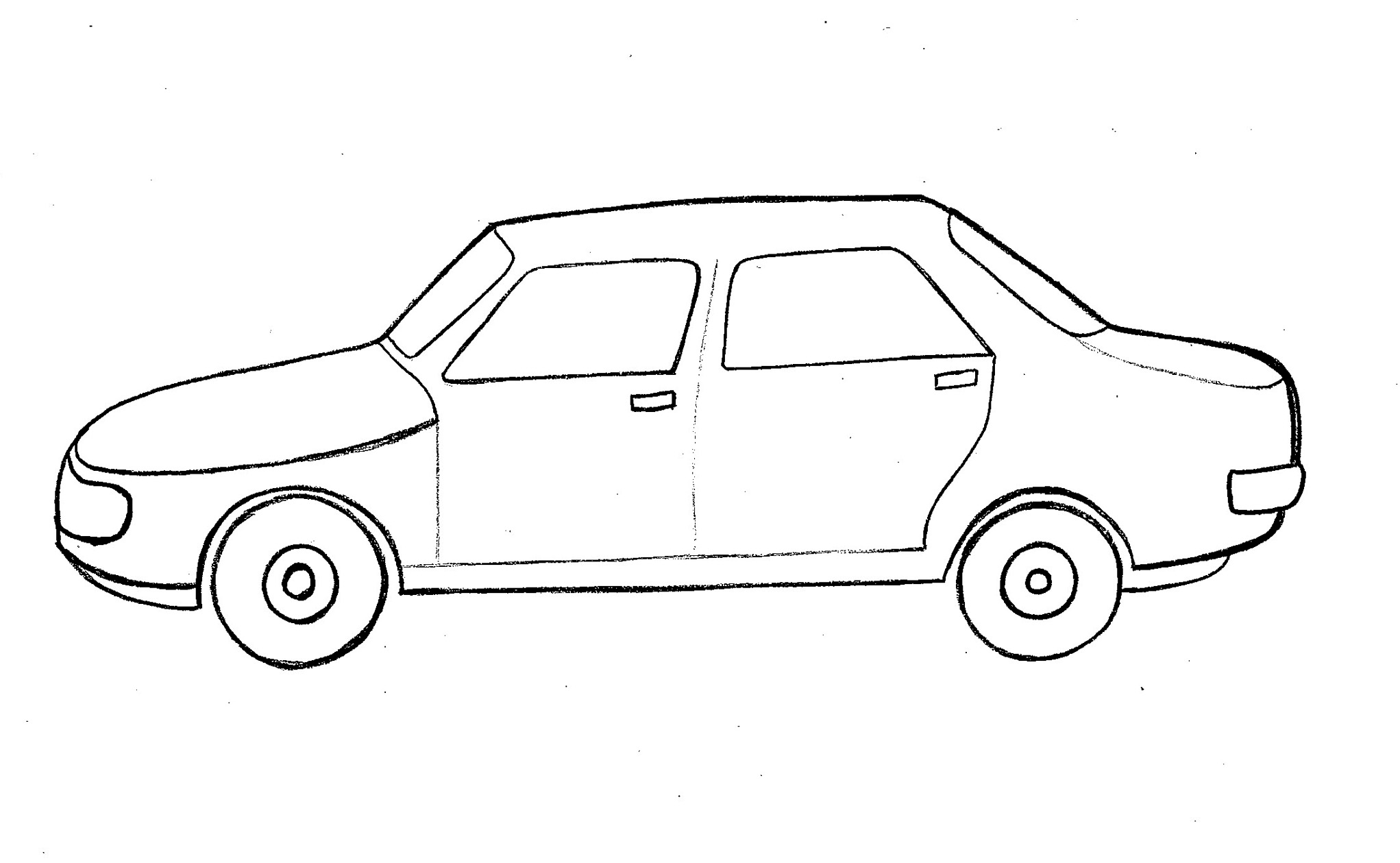 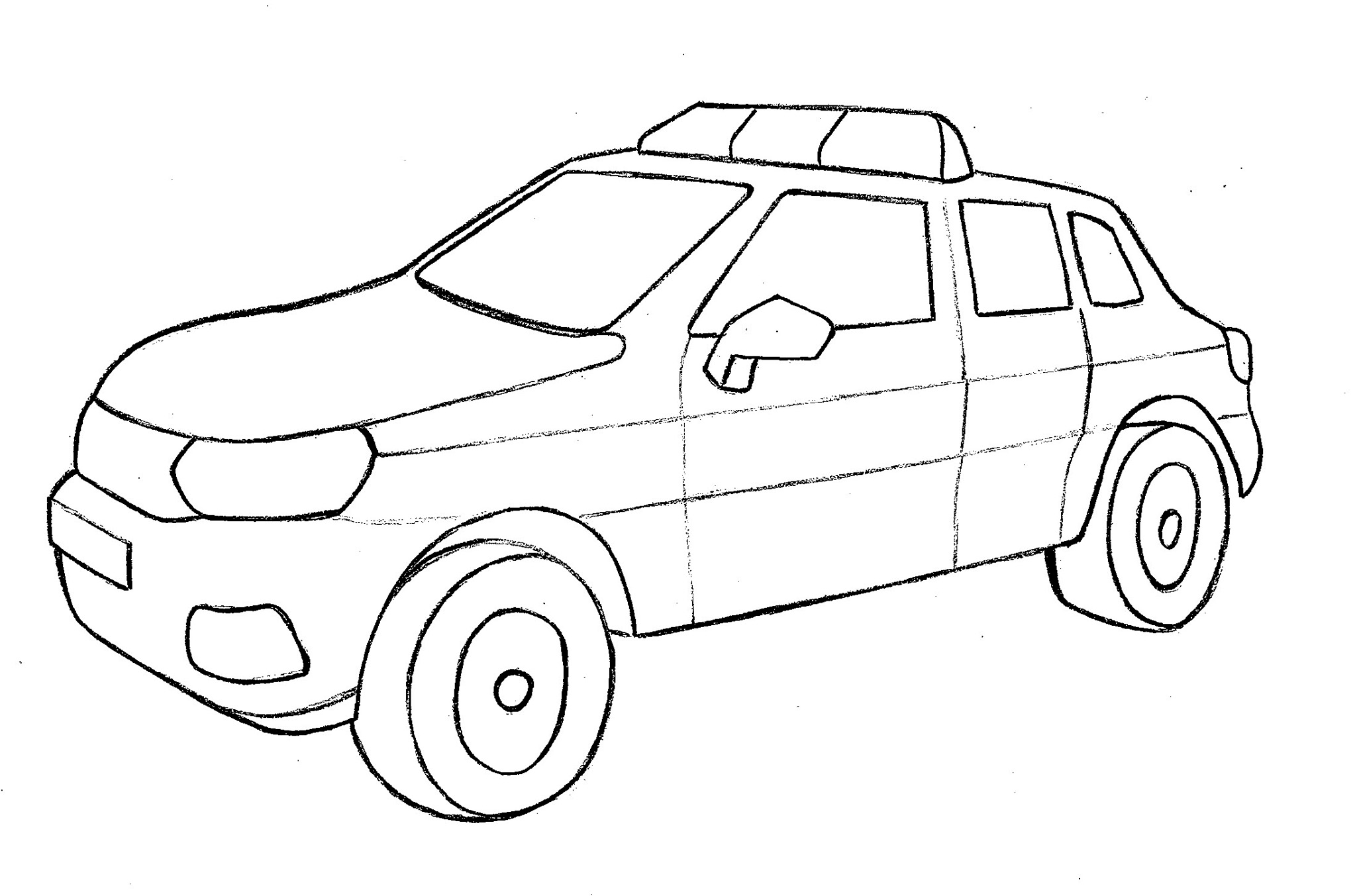 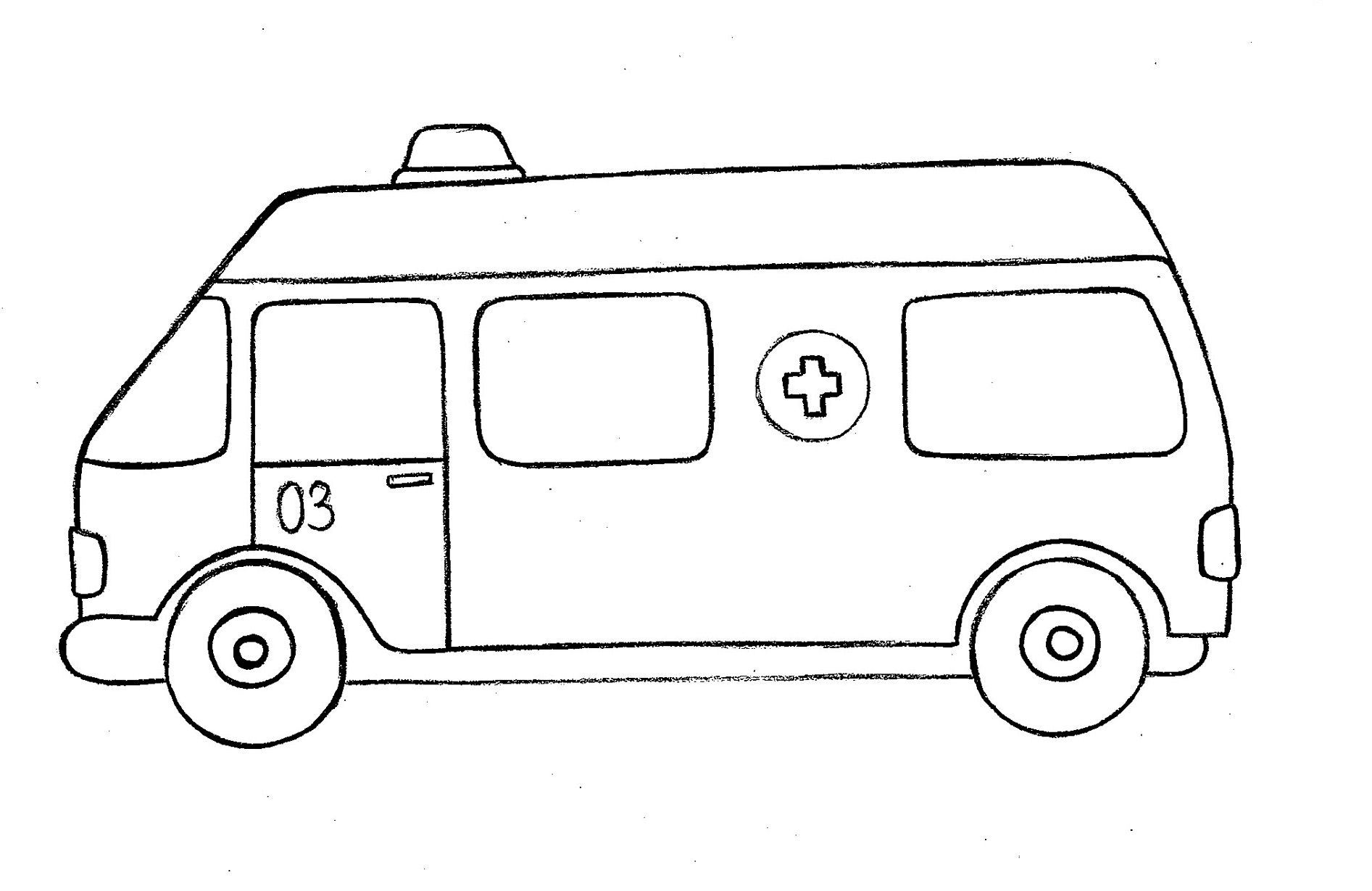 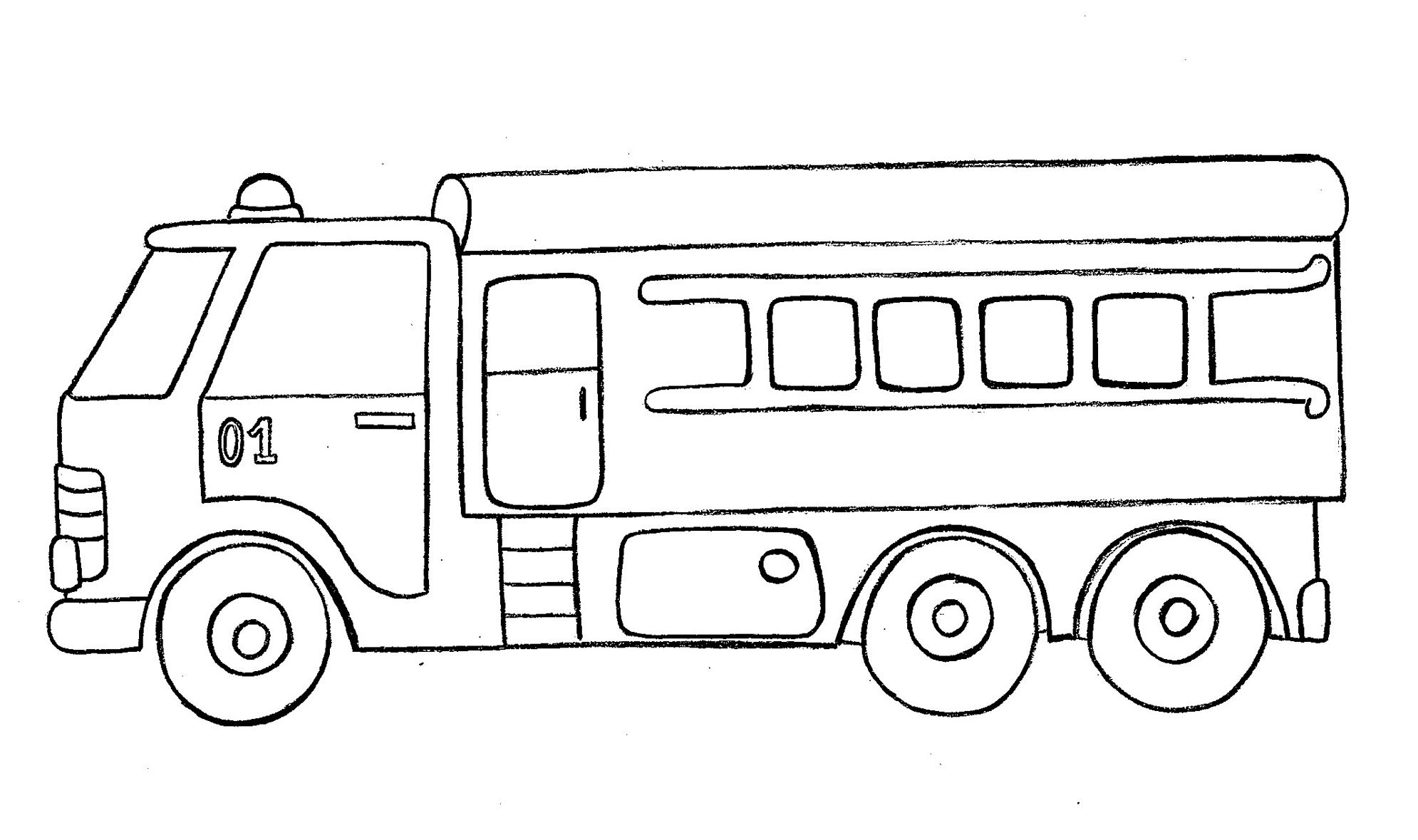 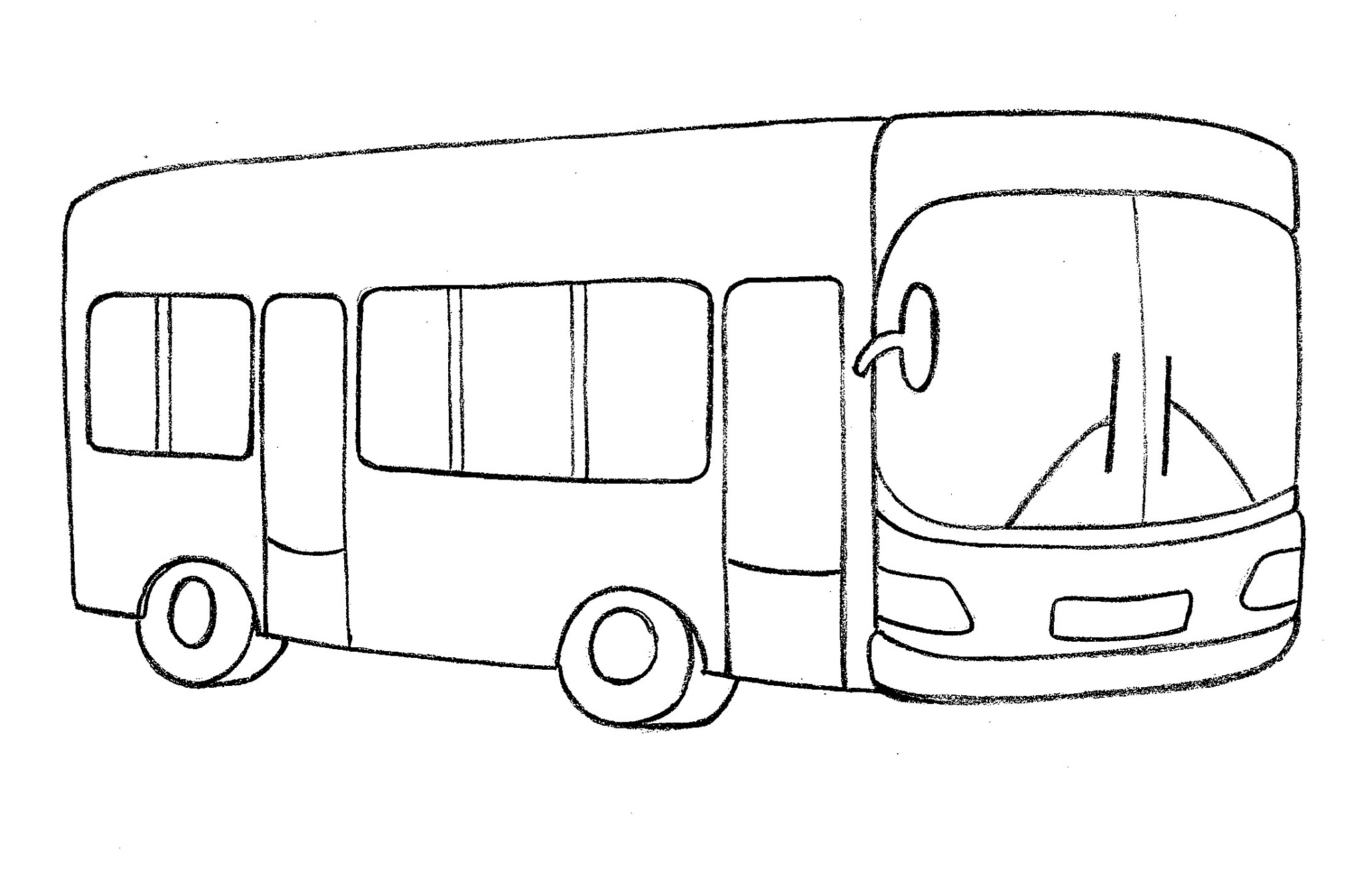 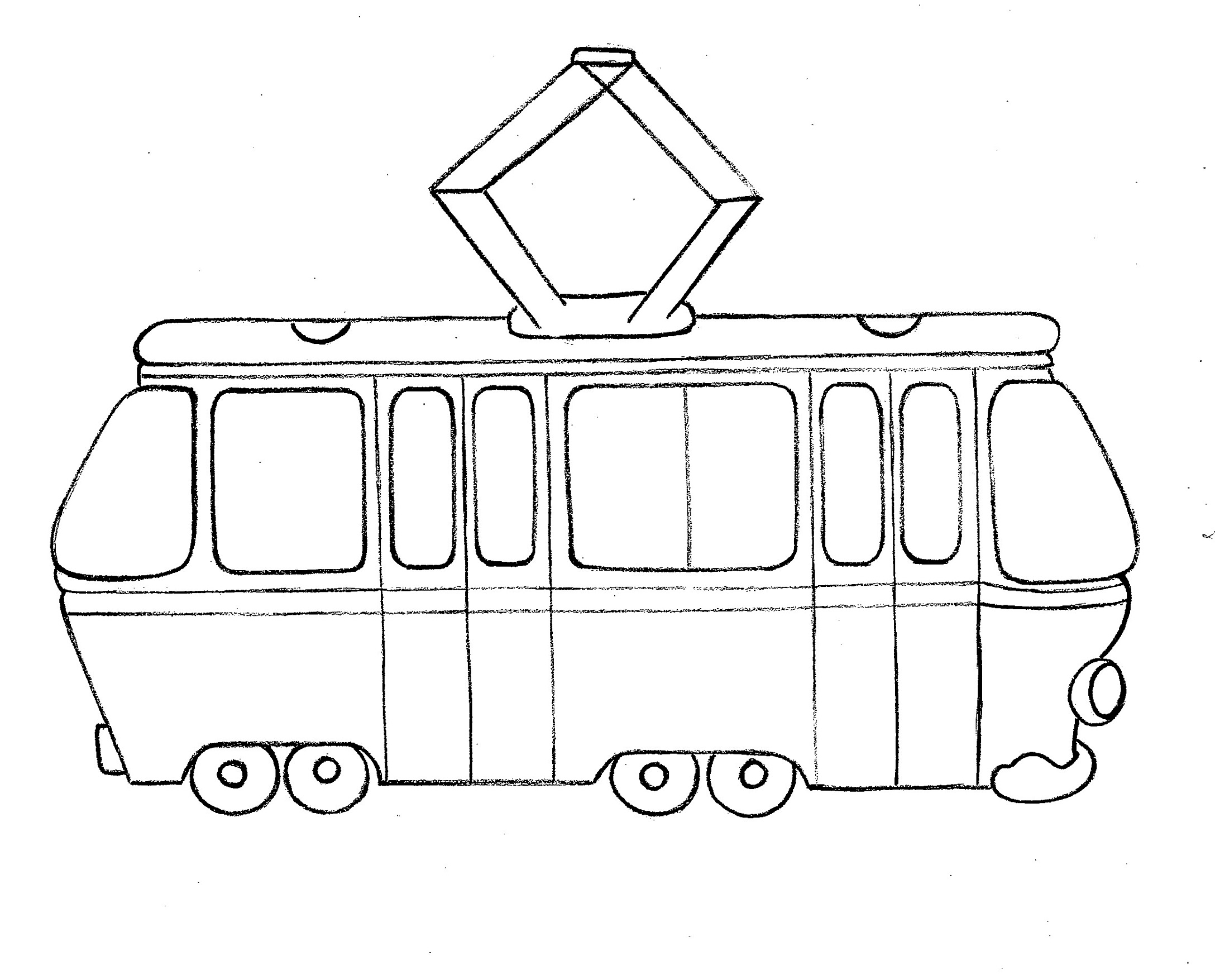 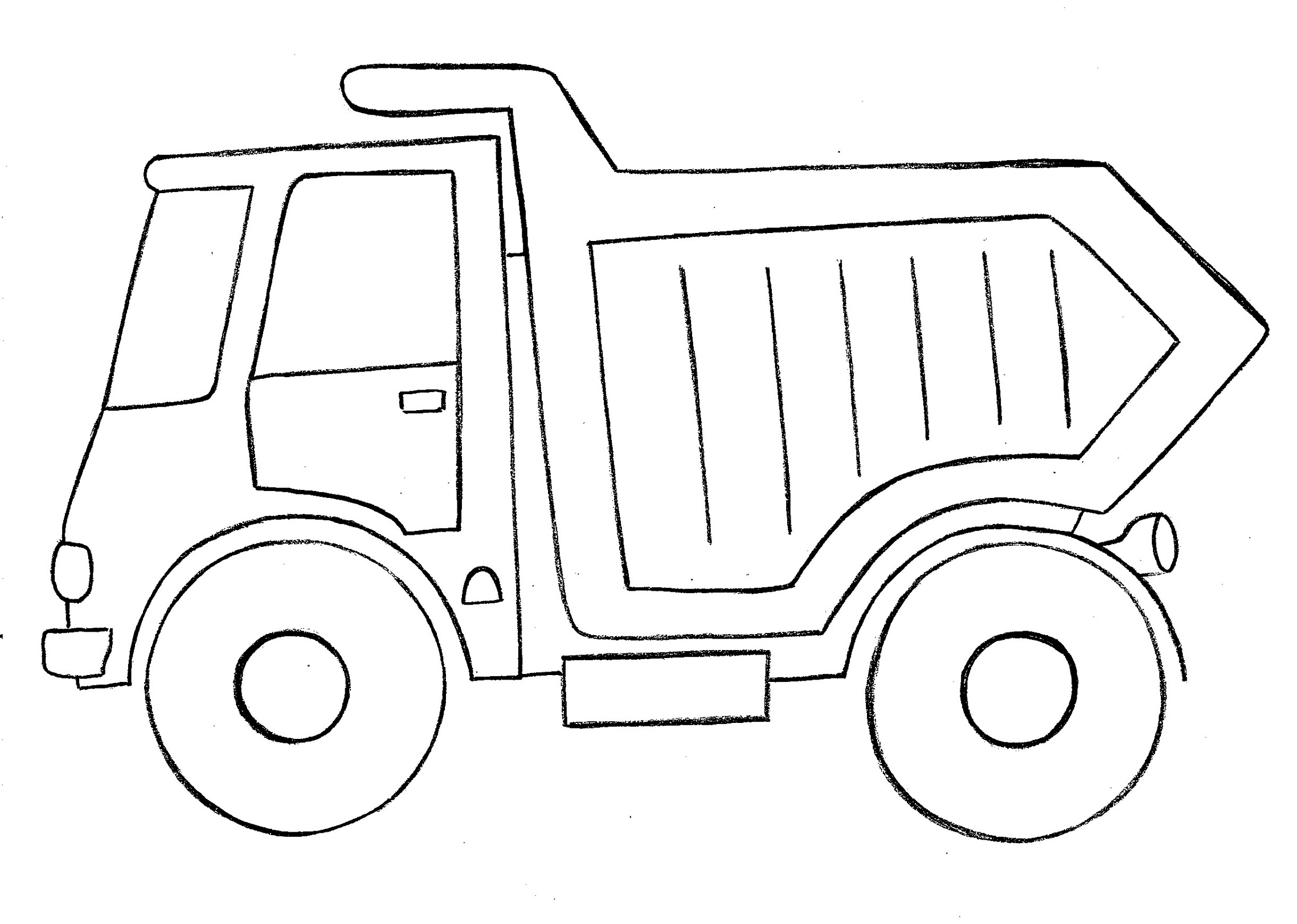 Я — ПАСССАЖИРКак должен вести себя пассажир в транспорте?Внимательно рассмотри и обдумай дорожные  ситуации:Q В автомобиле дети едут в специальном автокресле, пристегнутые ремнями безопасности.Q В автобусе пассажиры сидят на сиденьях или стоят, держась за поручни.Q Выглядывать из окон, высовывать руки или какиеıлибо предметы из окон автомобиля или общественного транспорта   нельзя!Q Выходят из автобуса сначала взрослые, помогая выйти детям.ПРАВИЛО:ВСЕГДА СОБЛЮДАЙ ПРАВИЛА ПОВЕДЕНИЯ ПАССАЖИРА В ТРАНСПОРТЕ! ЭТО ПОЗВОЛИТ ИЗБЕЖАТЬ ТРАВМ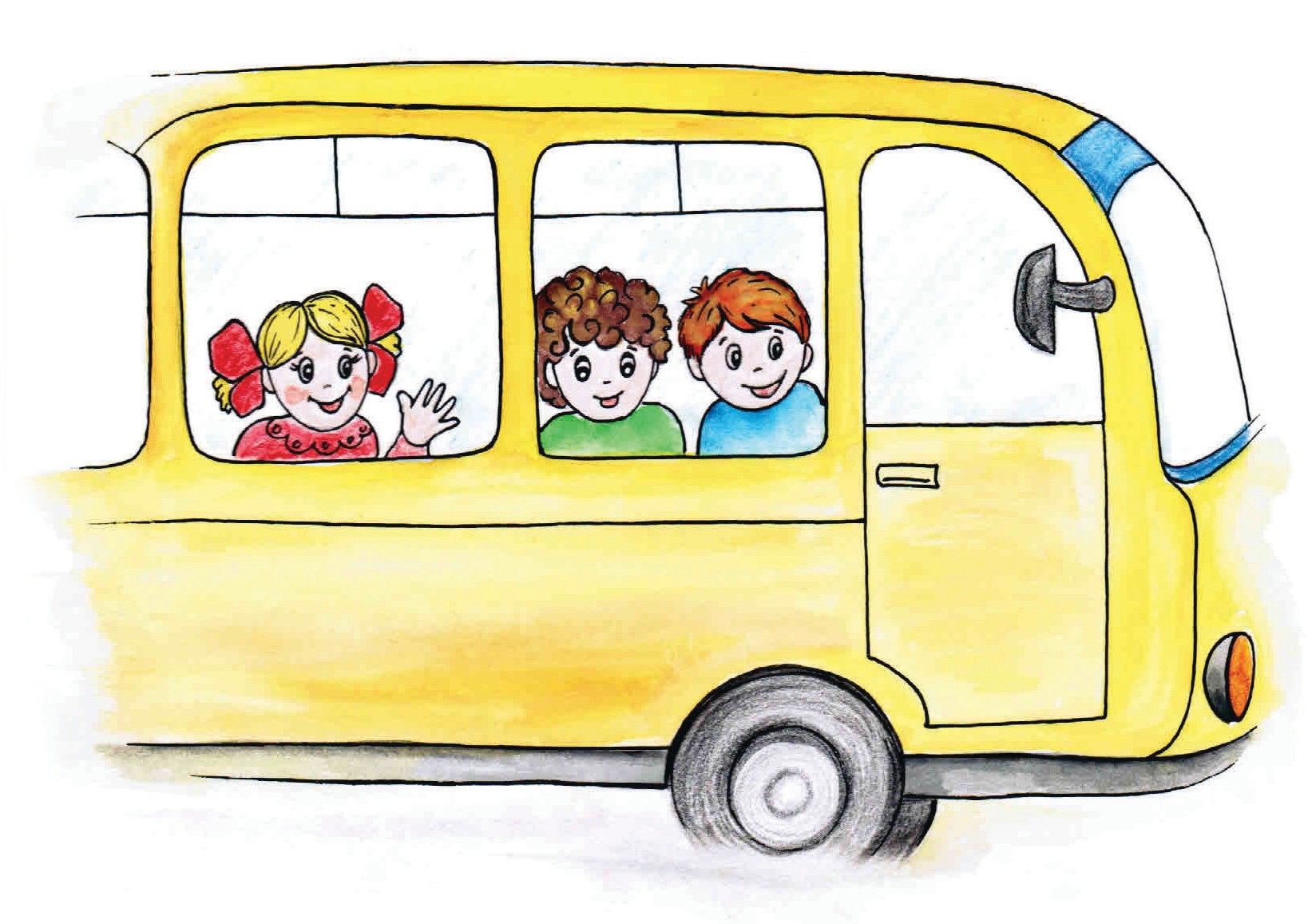 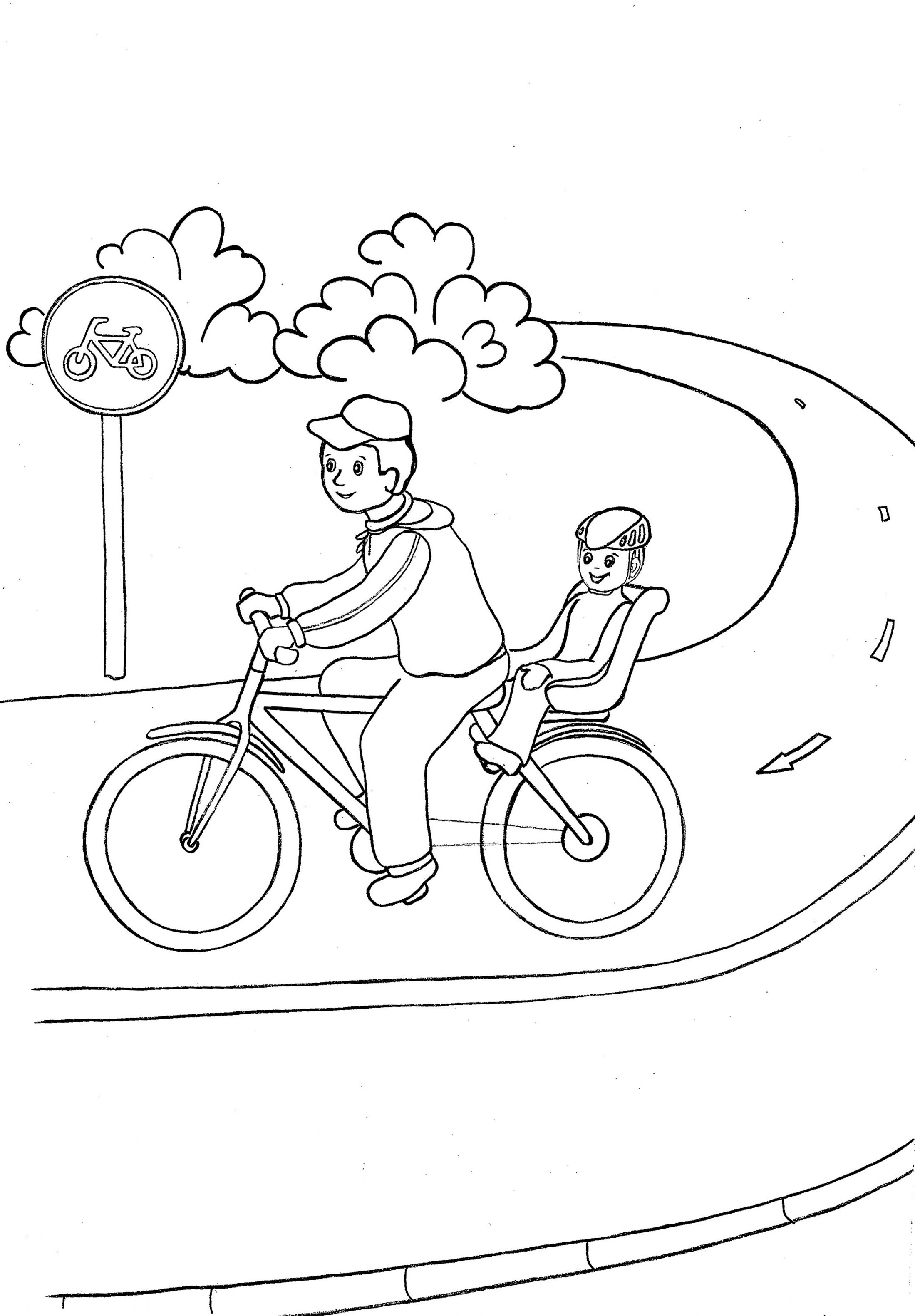 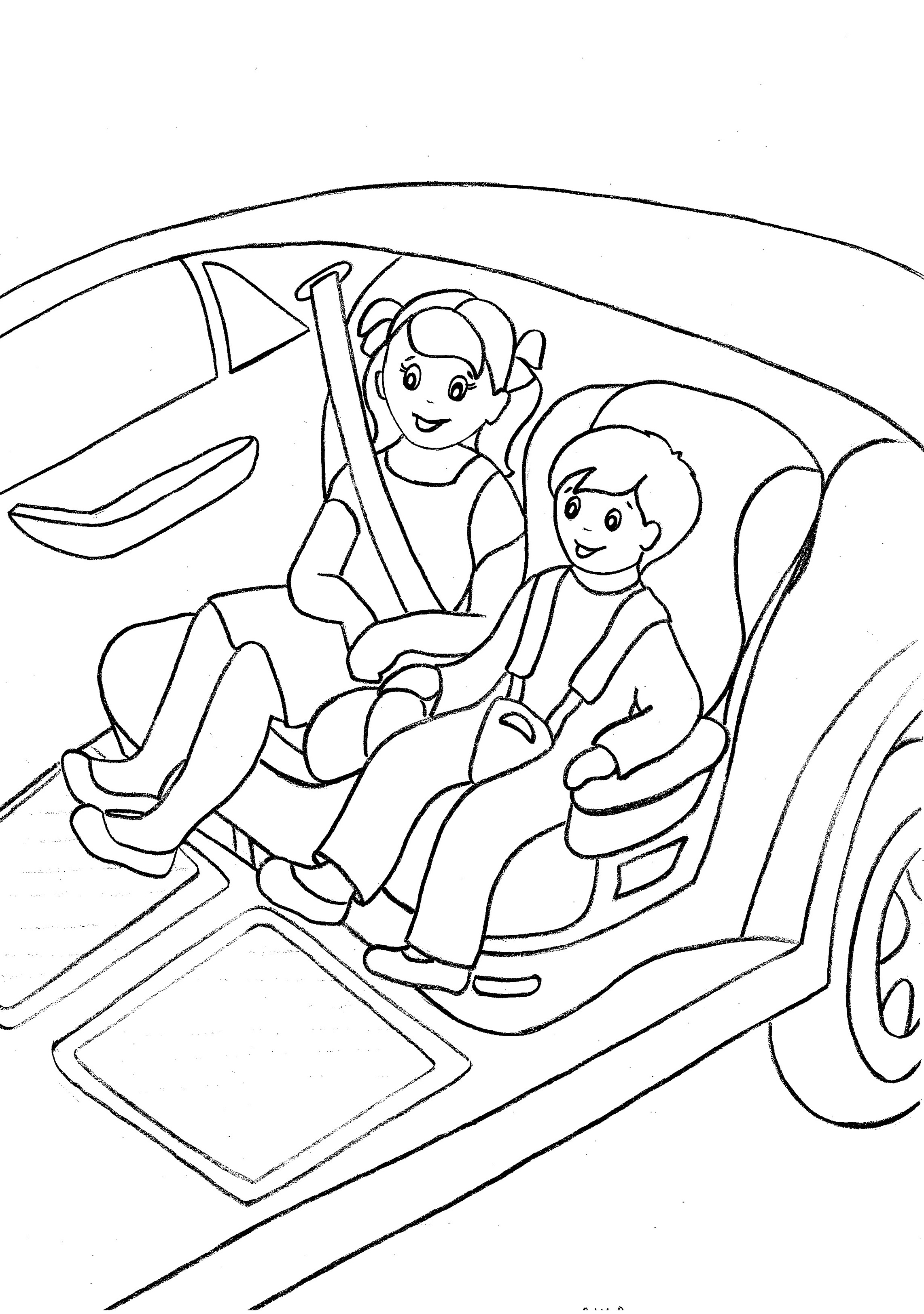 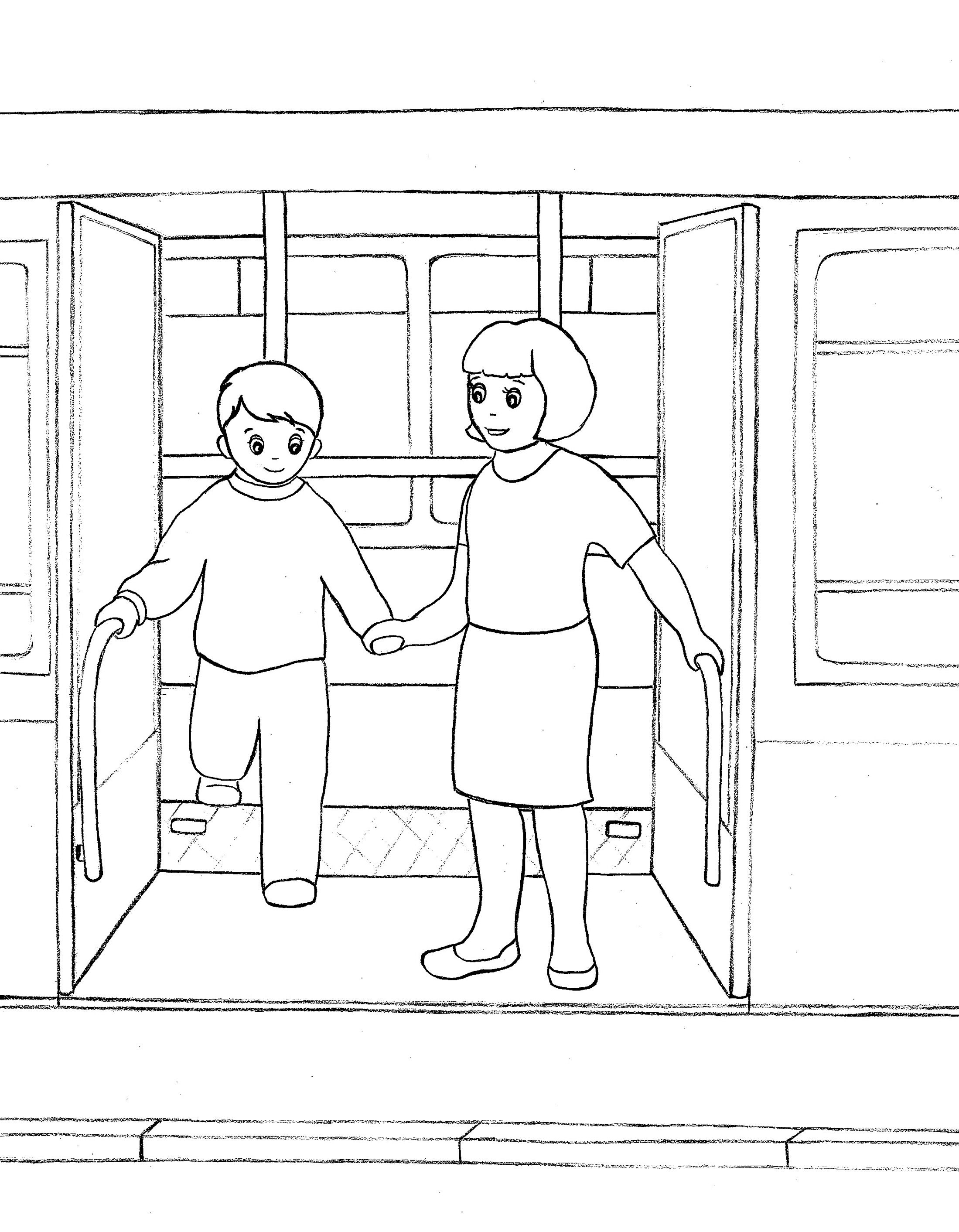 МОЯ БЕЗОПАСНОСТЬ НА ДОРОГЕДорогой друг! Вот ты и дошел до последних страничек рабочей тетради. Ты добросовестно поработал. Надеемся, что ты многому научился, и теперь тебя можно назвать грамотным участником дорожного движения!Подумай и скажи:Q Понравилась тебе работать в этой тетради?Q Что нового ты узнал?Q Зачем надо соблюдать правила дорожного движения?Никогда не забывай выученные тобой правила дорожной безопасности! А если кто-то не знает их или забудет, напоминай им! Будь внимательным пешеходом, пассажиром и водителем, даже если пока ты управляешь только своим велосипедом. Помни всех своих помощников на дороге, не гуляй без взрослых. И тогда твои дороги будут без опасности!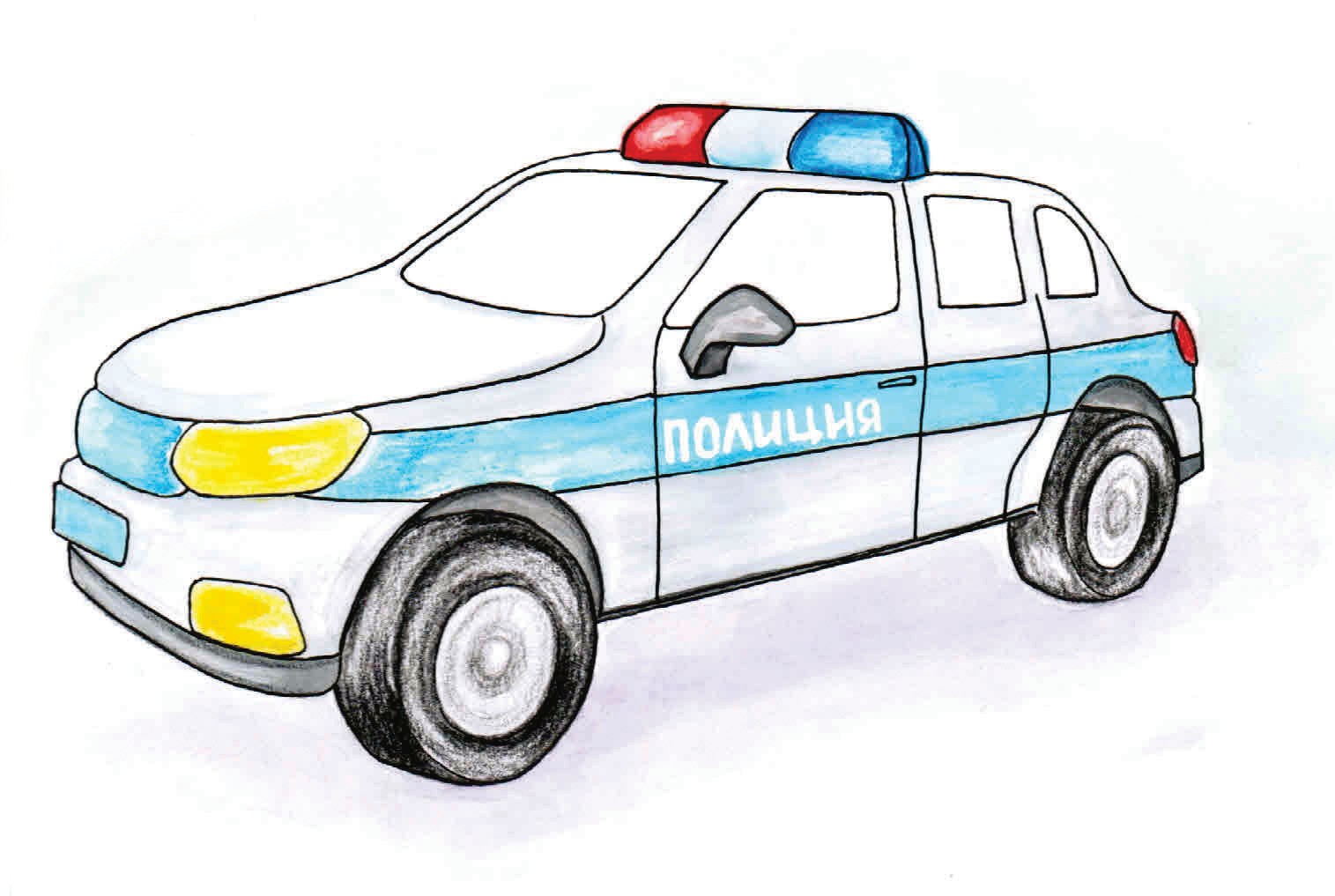 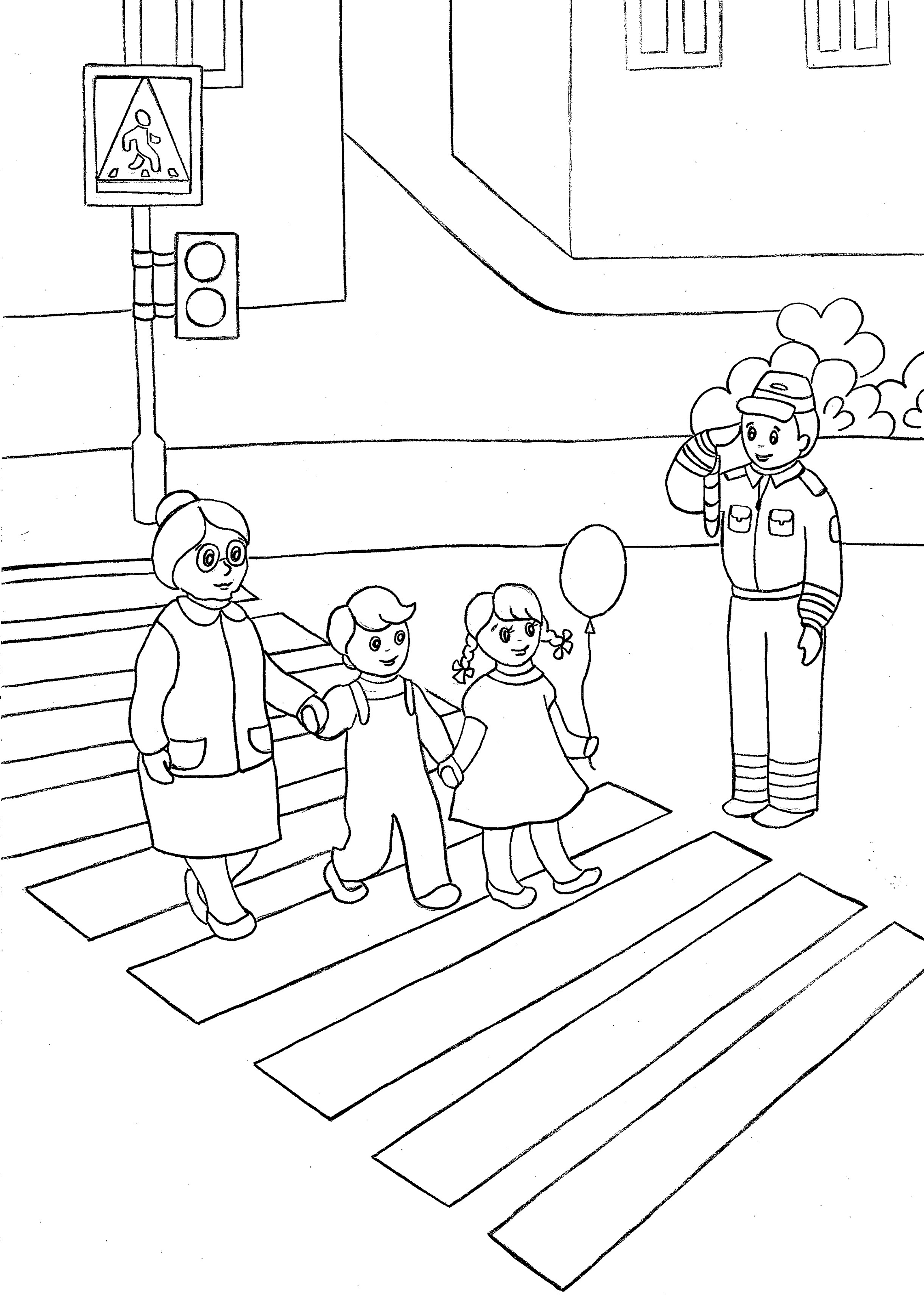 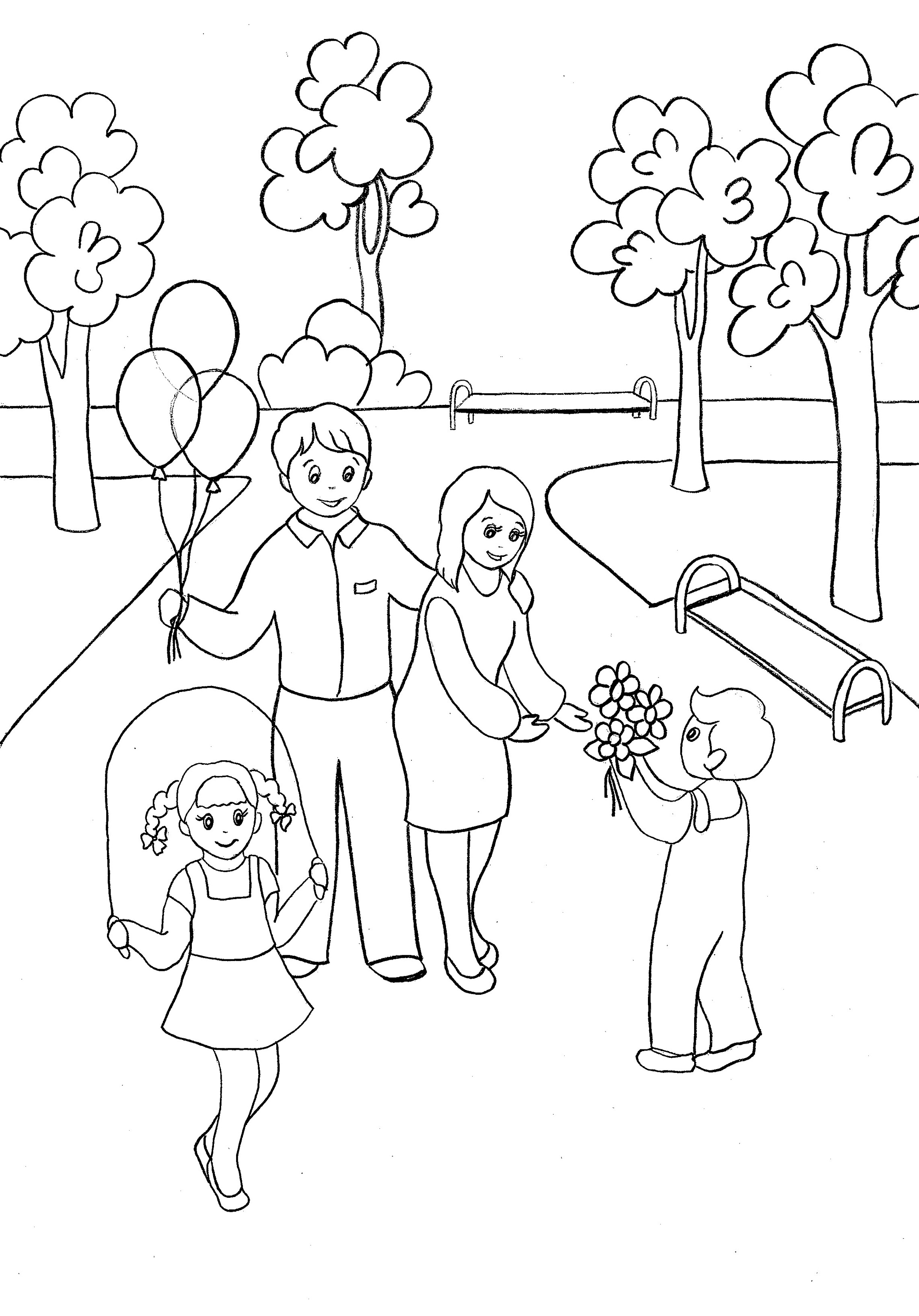 ДОРОГА БЕЗ ОПАСНОСТИ!РАБОЧАЯ ТЕТРАДЬ ДЛЯ ДОШКОЛЬНИКОВ ПО ОБУЧЕНИЮ БЕЗОПАСНОМУ УЧАСТИЮ В ДОРОЖНОМ ДВИЖЕНИИСост. и ред. Е.Г. Артамонова, Т.Ю. БогачеваРедактор: Е. Долматова Художник: Т.А. Югова Корректор: М. Козлова Дизайн и верстка: HobArt D.G.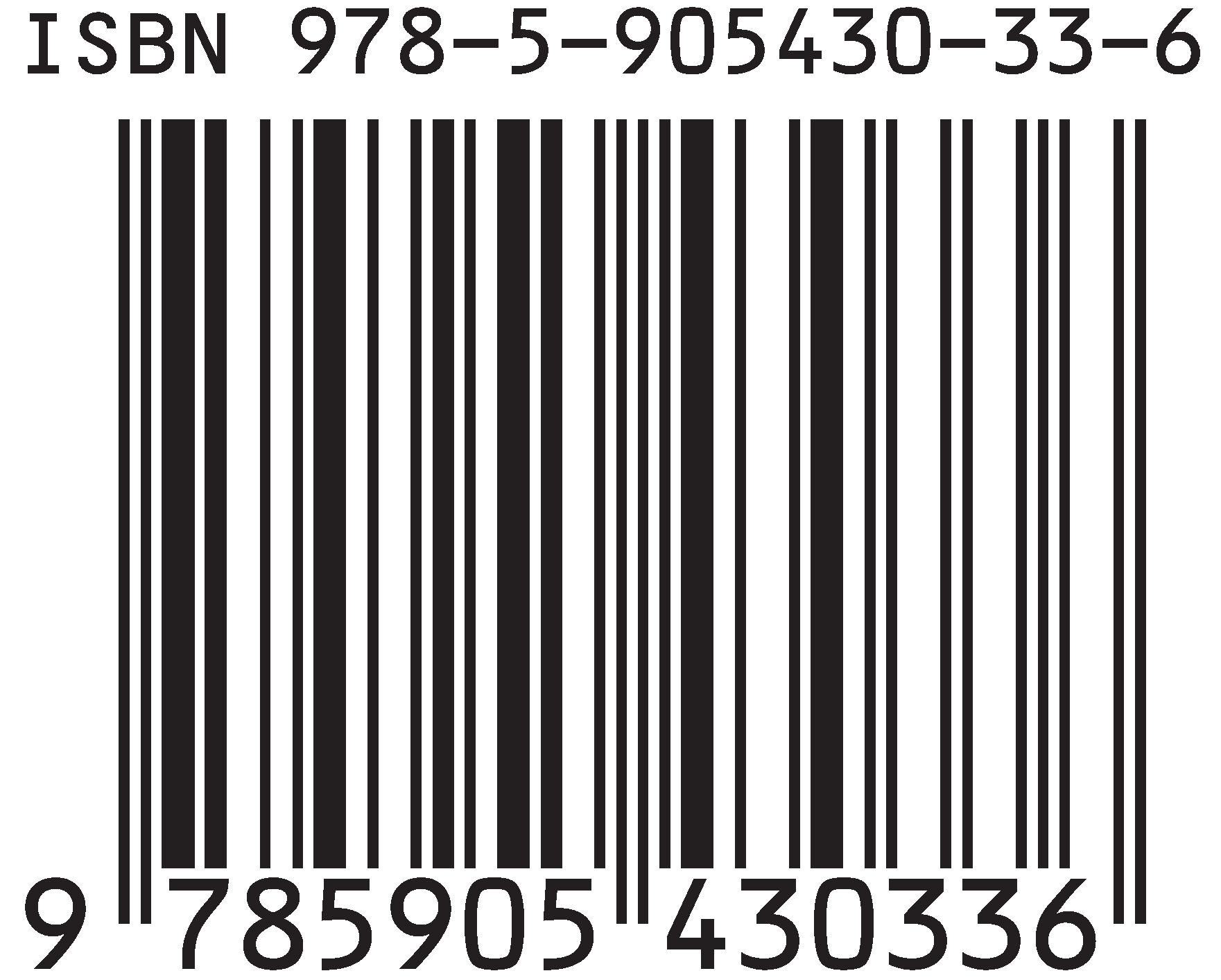 Сдано в набор 01.08.14. Подписано в печать 29.08.14 Отпечатано с оригиналıмакета. Формат 60х84/8. Печ.л. 5,5 Тираж 1700 экз. Заказ № Кı1789АНО «ЦНПРО»107014, Москва, пр. Ростокинский, д.3, стр.3. Тел.: (499) 973ı55ı86 Eımail: anoıcnpro@mail.ruОтпечатано в ИПК «Чувашия»428019, Россия, г. Чебоксары, пр. И. Яковлева, дом 13. Тел. (8352) 56ı00ı23 Сайт:  http://www.ipcchuvashia.ru